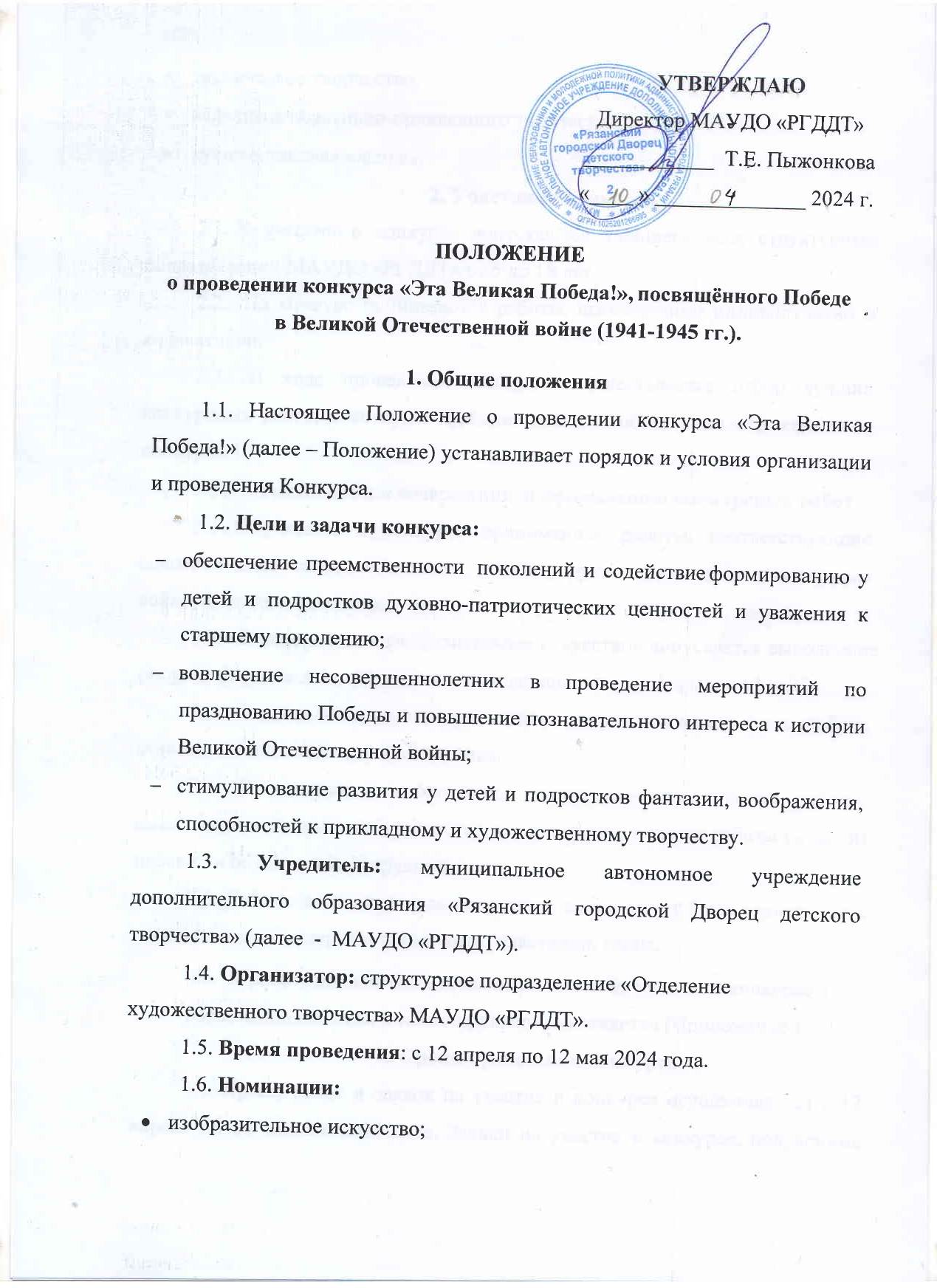 техническое творчество;изделия декоративно-прикладного творчества;художественная «лепка». Участники конкурсаК участию в конкурсе допускаются учащиеся всех структурных подразделений МАУДО «РГДДТ» от 5 до 18 лет.На конкурс принимаются работы, выполненные индивидуально и коллективно.В ходе проведения конкурса осуществляется отбор лучших конкурсных работ, в которых наиболее полно и объективно отражена тема конкурса.Требования к содержанию и оформлению конкурсных работК участию в конкурсе принимаются работы, соответствующие основной теме конкурса, а также иллюстрирующие уважение к ветеранам войны и труженикам тыла.В номинации «изобразительное искусство» допускается выполнение рисунка формата А4 и А3, а также выполнение плаката формата А1 и А2.3.3. Изделие декоративно-прикладного творчества может быть любого формата и выполнено в любой технике.3.4. В номинации «техническое творчество» допускаются работы, выполненные с помощью компьютерных программ, а также работы (модели) плоских и объемных конструкций.3.5. Работы в технике художественной лепки могут быть выполнены с помощью таких материалов, как тесто, пластилин, глина.3.6.  К работе должна быть приложена заявка на участие в конкурсе в распечатанном виде, а также прикреплена этикетка (Приложение 1).Сроки проведения конкурсаПрием работ и заявок на участие в конкурсе осуществляется с 12 апреля по 28  апреля 2024 года. Заявки на участие в конкурсе, полученные после указанного срока, конкурсной комиссией не рассматриваются.Оценка членами жюри представленных к участию в конкурсе    творческих работ производится в период со 2 по 5 мая 2024 года.Подведение итогов конкурса – 12 мая 2024 года. Публикация дипломов участников на сайте МАУДО «РГДДТ» (http://www.rgddt.ru/), выдача дипломов призерам.Подведение итогов и награждениеДля проведения конкурса создаётся оргкомитет, который разрабатывает положение, осуществляет организационную функцию, формирует жюри, в состав которого войдут художники, дизайнеры и педагоги.По итогам конкурса вручаются дипломы трех призовых мест (I, II, III места) в каждой номинации. Участники, не ставшие победителями или призерами, награждаются дипломами за участие в электронном виде, опубликованные на официальном сайте МАУДО «РГДДТ». ОргкомитетПыжонкова Т. Е. – директор МАУДО «РГДДТ»;Кузнецова Т.Б. – заместитель директора МАУДО «РГДДТ» по организационно-массовой работе и детскому отдыху;Нарядчикова Л.И. – руководитель структурного подразделения «Отделение художественного творчества» МАУДО «РГДДТ»;Марчева Д.В. – педагог-организатор структурного подразделения «Отделение художественного творчества» МАУДО «РГДДТ»;Горнова Л.В., Горбатова Н.Н., Наумкина М.В., Щербакова Т.В., Нога Е.С., Шумаева С.Г., Шмелева С.С. – педагоги дополнительного образования структурного подразделения «Отделение художественного творчества» МАУДО «РГДДТ».Приложение 1Заявка на участие в конкурсе «Эта Великая Победа!»Дата_________                                                                 Подпись_____________    Образец этикетки для учащегося№ п/пФ.И.О учащегосяНазвание работыНоминацияФ.И.О. руководителя